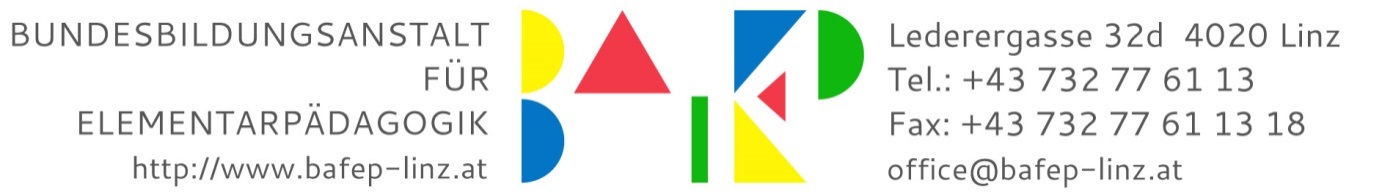 Anmeldung – berufsbegleitendes Kolleg - Schuljahr 2023/24Persönliche Daten:Schul- und/oder Berufsausbildung:bisherige Berufstätigkeit/Tätigkeiten im pädagogischen Berufsfeld:_____________________________________________________________________________________Instrumentalunterricht Gitarre				O Anfänger	 	O FortgeschrittenFortgeschritten bedeutet:  klassisches Spielen mit gegriffenen Bässen und die Akkorde C,G,D,A,E,F,H7__________________________________________________________________________________________________________________Im Falle einer Aufnahme erkläre ich mich mit der Veröffentlichung meines Namens auf der Homepage der BAfEP Linz (www.bafep-linz.at) und auf dem Aushang in der Schule einverstanden.										O ja		O neinDatum: ………………………………………… Unterschrift: ……………………………………………………………………………………………………………………………………Bitte beachten Sie: Eine Abmeldung von der Eignungsprüfung ist nur schriftlich möglich!Folgende Unterlagen (Kopie) sind der Anmeldung beizulegen: Geburtsurkunde, ev. Heiratsurkunde, Reifeprüfungszeugnis bzw. Berufsreifeprüfungszeugnis oder Studienberechtigungsprüfungszeugnis, Lebenslauf, Meldezettel, Fahrtenschwimmerausweis, Gesundheitsbogen.Familienname/Nachname und Vorname(n), akad. Grad:Familienname/Nachname und Vorname(n), akad. Grad:Geburtsdatum:Sozial-Vers.-Nr.:Beruf:Staatsbürgerschaft:Straße:Religionsbekenntnis:Postleitzahl:Mobilnummer:Ort:E-Mail:Muttersprache:Datum Reifeprüfungszeugnis bzw. StudienberechtigungSchultyp bzw. Art der Ausbildungvon- bisOrtAbschlussdatum